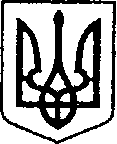                                                            УКРАЇНА                                      ЧЕРНІГІВСЬКА ОБЛАСТЬ                                                Н І Ж И Н С Ь К А    М І С Ь К А    Р А Д А     52 сесіяVIIскликання                                    Р І Ш Е Н Н Я                   від  27 лютого 2019 р.		           м. Ніжин	                            №  30-52/2019Про надання дозволу на виготовленняпроектів землеустрою            Відповідно до статей 25, 26, 42, 50, 59, 60, 73 Закону України «Про місцеве самоврядування в Україні», Земельного кодексу України, Регламенту Ніжинської міської ради Чернігівської області, затвердженого рішенням Ніжинської міської ради Чернігівської області VII скликання від 24 листопада 2015 року № 1-2/2015 (зі змінами), на виконання рішення Ніжинської міської ради  від 16 січня 2019 року   № 6-50/2019 «Про затвердження бюджетних програм місцевого значення на 2019 рік», відповідно до службової записки т.в.о. начальника відділу містобудування та архітектури-головного архітектора виконавчого комітету Ніжинської міської ради Дяконенко І.І. від 21.01.2019 року, листа комунального підприємства «Служба єдиного замовника» № 161 від 12.02.2019р.,  міська рада вирішила:1. Надати Ніжинській міській раді дозвіл на виготовлення проектів землеустрою щодо відведення земельних ділянок під багатоквартирними будинками  за адресами:            1.1.  м. Ніжин,  вул. Незалежності, № 19, № 21/1, № 21/2, орієнтовна площа земельної ділянки 0,9967 га;           1.2.  м. Ніжин, вул. Шевченка, № 92-А,орієнтовна площа земельної ділянки 0,2873 га;           1.3.  м. Ніжин, вул. Шевченка, № 128, орієнтовна площа земельної ділянки  0,6601 га;           1.4.  м. Ніжин, вул. Покровська, № 12, орієнтовна площа земельної ділянки 0,2068 га;           1.5.  м. Ніжин, вул. Покровська, № 16, орієнтовна площа земельної ділянки 0,3380 га;           1.6.  м. Ніжин, вул. Шевченка, № 116, орієнтовна площа земельної ділянки 0,2957.          2. Доручити виконавчому комітету Нжинської міської ради замовити виготовлення вищезазначених проектів землеустрою.3.   Відділу земельних відносин виконавчого комітету Ніжинської міської ради забезпечити оприлюднення даного рішення на офіційному сайті Ніжинської міської ради протягом п’яти робочих днів з дня його прийняття.4.  Організацію виконання даного рішення покласти на першого заступника міського голови з питань діяльності виконавчих органів ради Олійника Г.М. та відділ земельних відносин.          5. Контроль за виконанням даного рішення покласти на постійну комісію з питань земельних відносин, будівництва, архітектури, інвестиційного розвитку міста та децентралізації.  (Деркач А.П.). Секретар міської ради                                                                 Салогуб В.В.Візують:секретар міської ради							       В.В. Салогуб                                              перший заступник міського голови                                               з питань діяльності виконавчих органів ради                                                                                       Г.М. Олійникначальник відділу  земельних відносин						                 В.М. Місанначальник відділу містобудуваннята архітектури, головний архітектор                                               В.Б. Мироненконачальник відділу юридично-кадровогозабезпечення                              					          В.О. Легапостійна комісія міської ради з питань земельних відносин, будівництва,архітектури, інвестиційного розвитку                                         А.П. Деркачміста та децентралізаціїпостійна комісія міської ради з питаньрегламенту, депутатської діяльностіта етики, законності, правопорядку,антикорупційної політики, свободислова та зв’язків з громадськістю		         О.В. Щербак